Муниципальное казенное общеобразовательное учреждение«Чилгирская средняя общеобразовательная школа»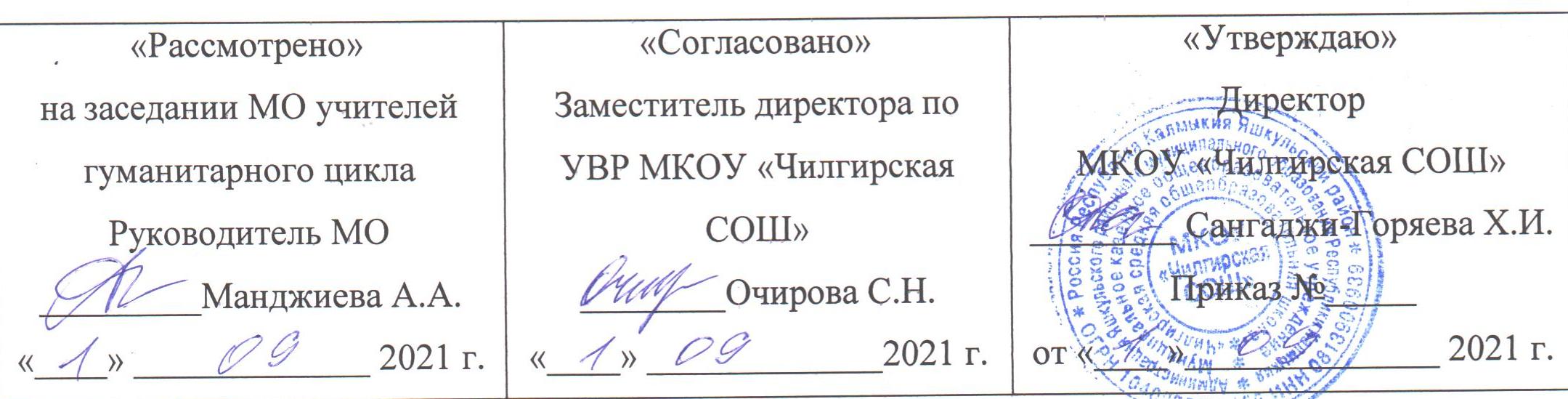 РАБОЧАЯ ПРОГРАММАпо предмету (курсу) «История» для 7 класса на 2021- 2022 учебный годСоставитель: учитель истории и обществознанияМанджиева Альбина АлександровнаРабочая программа по истории для 7 класса составлена на основе:Федерального государственного образовательного стандарта основного общего образования, утвержденного приказом Министерства образования РФ № 1887 от 17.12.2010;Примерной программы основного общего образования по всеобщей истории (базовый уровень)   М. "Просвещение" 2016г. Программы общеобразовательных учреждений по (всеобщей истории) к предметной линии учебников (А.А. Вигасина - О.С. Сороко-Цюпы)М.: Просвещение, 2016г.Рабочей программы курса «История России». 6—9 классы (основная школа) : учеб.пособие для общеобразоват. организаций / А. А. Данилов, О. Н. Журавлева, И. Е. Барыкина. — М. : Просвещение, 2016 Предмет «История» изучается на ступени основного общего образования в качестве обязательного предмета в 5–9 классах в общем объеме      340 часов, в 7 классе по 2 часа в неделю (68 часов), что является оптимальным для изучения дисциплины.Предмет «история» в 7 классе включает два курса: история Нового времени 1500-1800 – 28 часов и истории России – 40 часов. Предполагается последовательное изучение двух курсов.Рабочая программа ориентирована на использование УМК: 1.  Юдовская А.Я. Всеобщая история. История Нового времени 1500-1800. 7 класс: учебник для общеобразовательных организаций / А.Я. Юдовская, П.А. Баранов, Л.М. Ванюшкина под редакцией А.А. Искендерова.— М.: Просвещение, 2015. 2. Юдовская А.Я. Всеобщая история. История Нового времени 1500-1800. 7 класс [Электронный ресурс] : электрон, прил. к учебнику / А.Я. Юдовская, П.А. Баранов, Л.М. Ванюшкина под редакцией А.А. Искендерова.— М.: Просвещение, 2015.3.Использование  атласа и контурных карт по истории Нового времени для 7 класса (М.: 2015г.).  4. Арсентьев Н.М., Данилов А.А., Стефанович П.С., Токарева А.Я. История России. 7 класс. В 2 частях.- М.:Просвещение, 2016.       5. Мерзликин А. Ю., Старкова И. Г. История России.Иллюстрированный атлас. 7 класс. - М.:Просвещение, 2016.ОБЩАЯ ХАРАКТЕРИСТИКА УЧЕБНОГО ПРЕДМЕТАЦели курса:Формирование целостного представления об историческом развитии России и мира в раннее Новое время, объединение различных фактов и понятий истории в целостную картину развития России и человечества в целом. Содействие воспитанию свободной и ответственной личности, ее социализации; познание окружающего мира, самопознание и самореализация. Задачи курса: Осветить экономическое, социальное, политическое и культурное развитие России и мира, показать общие черты и различия. Охарактеризовать выдающихся деятелей России и мира, их роль в политике, экономике и культуре. Показать возникновение и развитие идей и институтов, вошедших в жизнь современного человека и гражданина (нормы социального контроля, формы правления, формы политического режима). Способствовать формированию зрелого исторического мышления: умение анализировать общественные процессы. Воспитание патриотизма, уважения к истории и традициям нашей Родины, к правам и свободам человека, демократическим принципам общественной жизни. Формирование ценностных ориентаций в ходе ознакомления с исторически сложившимися культурными, религиозными, этнонациональным традициямиПланируемые результатыВ результате изучения истории ученик должен знать: - основные этапы и ключевые события Новой истории зарубежных стран периода 1500-1800 годов и истории России конца XVI-XVIII века; - важнейшие достижения культуры и системы ценностей, сформировавшиеся в ходе исторического развития; - изученные виды исторических источников; - важнейшие исторические события и их участников; - даты важнейших исторических событий; - периодизацию исторических событий; уметь: - использовать текст исторического источника при ответе на вопросы, решении различных учебных задач; сравнивать содержания различных источников одной тематики; - определять последовательность и длительность важнейших событий зарубежной истории и истории России; - читать историческую карту, показывать на ней государства и места значительных исторических событий; - давать описание исторических событий и памятников культуры на основе текста и иллюстративного материала, фрагментов исторических источников в связной монологической форме; - использовать приобретенные знания при написании творческих работ; - выявлять существенные черты исторических процессов; - группировать исторические события по заданному признаку; - определять причины и следствия основных исторических событий; - давать собственную оценку наиболее значимым историческим событиям и персоналиям. Личностные результаты: - осознание своей идентичности как гражданина, члена семьи, локальной и религиозной общности; - осмысление гуманистических традиций и ценностей современного общества на основе  осознания социально-нравственного опыта предшествующих поколений; - понимание культурного многообразия мира, уважение к культуре своего и других народов. Метапредметные результаты: - способность сознательно организовывать и регулировать свою деятельность - учебную, творческую и общественную; - овладение умениями работать с информацией: анализировать факты, составлять простой и развёрнутый план, формулировать и обосновывать выводы; - использовать современные источники информации, в том числе и на электронных носителях; - способность решать творческие задачи, представлять результаты своей деятельности в различных формах (сообщение, презентации, рефераты); - готовность к сотрудничеству в учебной и иных видах деятельности. Предметные результаты: - овладение целостными представлениями об историческом пути России и зарубежных стран; - способность применять понятийный аппарат исторического знания и приёмы исторического анализа для раскрытия сущности и значения событий прошлого; - формирование умений изучать и систематизировать информацию из различных исторических и современных источников, раскрывая её социальную принадлежность и познавательную ценность; - готовность применять исторические знания для выявления и сохранения исторических и культурных памятников своей страны и мира.   Содержание учебного курсаКалендарно-тематическое планирование.№ раздела, темыНазвание раздела.Кол-во часов по рабочей программеФормы и типы контроля.Раздел I.Новая история. Конец XV—XVIII В28 ч.Проектная деятельность:10 ч.Итоговое тестирование: -2 ч.Вводный урок. От Средневековья к Новому времени.1 ч.Проектная деятельность:10 ч.Итоговое тестирование: -2 ч.Тема 1.Мир в начале нового времени. Великие географические открытия и их последствия. Эпоха Возрождения. Реформация. Утверждение абсолютизма 13 ч.Проектная деятельность:10 ч.Итоговое тестирование: -2 ч.Тема 2.Первые революции Нового времени. Международные отношения (борьба за первенство в Европе и колониях)4 ч.Проектная деятельность:10 ч.Итоговое тестирование: -2 ч.Тема 3.Эпоха Просвещения. Время преобразований 8 ч.Проектная деятельность:10 ч.Итоговое тестирование: -2 ч.Тема 4.Традиционные общества Востока.2 ч.Проектная деятельность:10 ч.Итоговое тестирование: -2 ч.Раздел IIИстория России40 ч.Проектная деятельность:10 ч.Итоговое тестирование: -2 ч.Тема 5.Россия в XVI веке20 ч.Проектная деятельность:10 ч.Итоговое тестирование: -2 ч.Тема 6.Смутное время. Россия при первых Романовых20 ч.Проектная деятельность:10 ч.Итоговое тестирование: -2 ч.№Тему урока Кол-вочасовРаздел I. История Нового времени 1500-1800 (всего 28 часов, 2 часа в неделю)Раздел I. История Нового времени 1500-1800 (всего 28 часов, 2 часа в неделю)Раздел I. История Нового времени 1500-1800 (всего 28 часов, 2 часа в неделю)Введение (всего 1 час, 2 часа в неделю).Введение (всего 1 час, 2 часа в неделю).Введение (всего 1 час, 2 часа в неделю).1.Вводный урок: от Средневековья к Новому времени1Тема 1. Мир в начале нового времени. Великие географические открытия и их последствия. Эпоха Возрождения. Реформация. Утверждение абсолютизма (всего 13 часов, 2 часа в неделю)Тема 1. Мир в начале нового времени. Великие географические открытия и их последствия. Эпоха Возрождения. Реформация. Утверждение абсолютизма (всего 13 часов, 2 часа в неделю)Тема 1. Мир в начале нового времени. Великие географические открытия и их последствия. Эпоха Возрождения. Реформация. Утверждение абсолютизма (всего 13 часов, 2 часа в неделю)2.Технические открытия и выход к Мировому океану13.Встреча миров. Великие географические открытия и их последствия14.Усиление королевской власти в XVI-XVIIвв. Абсолютизм в Европе15.Дух предпринимательства преобразует экономику16.Европейское общество в раннее Новое время17.Повседневная жизнь18.Великие гуманисты Европы19.Мир художественной культуры Возрождения110.Рождение новой европейской науки111.Начало Реформации в Европе. Обновление христианства 112.Распространение Реформации в Европе. Контрреформация113.Королевская власть и Реформация в Англии. Борьба за господство на морях114.Религиозные войны и укрепление абсолютной монархии во Франции1Тема 2. Первые революции Нового времени. Международные отношения (борьба за первенство в Европе и колониях) (Всего 4 часа, 2 часа в неделю)Тема 2. Первые революции Нового времени. Международные отношения (борьба за первенство в Европе и колониях) (Всего 4 часа, 2 часа в неделю)Тема 2. Первые революции Нового времени. Международные отношения (борьба за первенство в Европе и колониях) (Всего 4 часа, 2 часа в неделю)15.Освободительная война в Нидерландах. Рождение Республики Соединенных провинций116.Парламент против короля. Революция в Англии117.Путь к парламентской монархии118.Международные отношения в XVI-XVIII вв.1Тема 3. Эпоха Просвещения. Время преобразований  (всего 8 часа, 2 часа в неделю)Тема 3. Эпоха Просвещения. Время преобразований  (всего 8 часа, 2 часа в неделю)Тема 3. Эпоха Просвещения. Время преобразований  (всего 8 часа, 2 часа в неделю)19.Великие просветители Европы120.Мир художественной культуры Просвещения.121.На пути к индустриальной эпохе122.Английские колонии в Северной Америке123.Война за независимость. Создание Соединенных Штатов Америки124.Франция в XVIII в. Причины и начало французской революции125.Французская революция. От монархии к республике.126.Французская революция. От якобинской диктатуры к 18 брюмера Наполеона Бонапарта1Тема 4. Традиционные общества Востока. Начало европейской колонизации (всего 2 часа, 2 часа в неделю)Тема 4. Традиционные общества Востока. Начало европейской колонизации (всего 2 часа, 2 часа в неделю)Тема 4. Традиционные общества Востока. Начало европейской колонизации (всего 2 часа, 2 часа в неделю)27.Государства Востока: традиционное общество в эпоху раннего Нового времени. Начало европейской колонизации128.Повторительно-обобщающий урок по курсу «История Нового времени.1Раздел II. История России (всего 40 часов, 2 часа в неделю).Раздел II. История России (всего 40 часов, 2 часа в неделю).Раздел II. История России (всего 40 часов, 2 часа в неделю).Тема 5. Россия в XVI веке  (всего 20 часов, 2 часа в неделю).Тема 5. Россия в XVI веке  (всего 20 часов, 2 часа в неделю).Тема 5. Россия в XVI веке  (всего 20 часов, 2 часа в неделю).29.Мир и Россия в началеэпохи Великих географических открытий130.Территория, население ихозяйство России в начале XVI в.131.Формирование единых государств в Европе и России132.Российское государство впервой трети XVI в.133.Внешняя политика Российского государства в первой трети XVI в.134.Начало правления Ивана IV135.Реформы Избранной Рады136.Государства Поволжья, Северного Причерноморья, Сибири в середине XVI в.137.Защищаем проекты по теме «Государства Поволжья, Северного Причерноморья, Сибири в середине XVI в.»138.Внешняя политикаРоссии во второй половинеXVI в.:  восточное и южное направления139.Внешняя политикаРоссии во второй половинеXVI в.:  отношения с Западной Европой, Ливонская война140.Российское обществоXVI в.: «служилые» и «тяглые»41.Народы России во второй половине XVI в.142.Опричнина143.Итоги царствования Ивана IV144.Россия в конце XVI в.145.Церковь и государствов XVI в.146.Культура и народов России в XVI в.147.Повседневная жизнь народов России в XVI в.148.Повторительно-обобщающий урок по теме «Россия в XVI в.»1Тема 5. Смутное время. Россия при первых Романовых(всего 20 часов, 2 часа в неделю)Тема 5. Смутное время. Россия при первых Романовых(всего 20 часов, 2 часа в неделю)Тема 5. Смутное время. Россия при первых Романовых(всего 20 часов, 2 часа в неделю)49.Внешнеполитические связи России с Европой и Азией в конце XVI —начале XVII в.150.Смута в РоссийскомГосударстве: причин, начало151. Смута в РоссийскомГосударстве: борьба с интервентами152.Окончание Смутного времени153.Экономическое развитие России в XVII в.154.Россия при первых Романовых: перемены в государственном устройстве155.Изменения в социальной структуре российского общества156.Народные движения в XVII в.157.Россия в системеМеждународных отношений: отношения со странами Европы158.Россия в системеМеждународных отношений: отношения со странами исламского мира и с Китаем159.«Под рукой» российского государя: вхождение Украиныв состав России160.Русская православная церковь в XVII в. Реформа патриархаНикона и раскол161.Русские путешественникии первопроходцы XVII в.162.Культура народов России в XVII в.163.Народы России в XVII в. Cословный быт и картинамира русского человека вXVII в.164.Повседневная жизнь народов Украины, Поволжья, Сибири и Северного Кавказав XVII в.165.Повторительно-обобщающий урок по теме «Россия в XVII в.»166.Урок контроля и коррекции знаний по теме «Россия в XVI I в.»167.Великая Отечественная война168.Итоговое повторение и обобщение по курсу «Россия в XVI в.-XVIIв.»1